UHS Research Order Set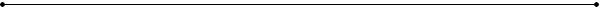 IRB #:  HSC201XXXXStudy Title: Short Name: Purpose Statement: (95 char max): Principal Investigator (PI):  name, title, contact number, e-mail, mailing addressResearch Assistant (RA):  name, title, contact number, e-mailPrimary contact for questions about Research Order Set: name, title, contact number, e-mail OR  RA listed above OR PI listed above Check Order Type: (check)  	Inpatient  Or  	  Outpatient The following will be completed by UHS Research Office: UHS Project #:   G Plan Code:  Laboratory Location(s):Principal Investigator Provider ID#:Identify pathology/laboratory procedure required and submit CPT code with orderIdentify radiographic procedure required and submit CPT code with orderIdentify Cardiac/Vascular procedure required and submit CPT code with orderIndicate the name(s) of the Investigational Drug(s). The Sunrise Orders will be created by UH research pharmacistPlease specify all the Nursing procedures and timing (nursing orders) require for the study Identify Respiratory/Pulmonary procedure required and submit CPT code with orderInstructions: All studies utilizing clinical services must submit research order set for entry into the UHS electronic medical record system. The EMR system is commonly referred to as Sunrise. Orders must be written a clear and concise manner and have the same name/nomenclature as Sunrise.If you require information about procedures from a particular department, please contact the Research Department at 210-743-6450 or research@uhs-sa.com.Enrollment order:  All studies with or without orders require enrollment order.Disenrollment order: All studies with or without orders require disenrollment order.Research Enrollment Order (REQUIRED)IRB#HSCXXXX Study Title: XXX 
Principal Investigator: NAME, EMAIL and PHONE Patient enrolled in the above University Health System research study.Patients screened for the above study, determined to meet all inclusion and no exclusion criteria. Participant/legal guardian approached for participation in the above study. Participant/legal guardian was informed about the study including procedures, risks and benefits. Participant/legal guardian was given the opportunity to have questions answered. All questions answered.  Participant/legal guardian agreed to comply with all study procedures.   Consent document was signed and the signed copy provided to subject or LAR. A signed copy was placed in chart. For any questions please contact: Study Coordinator : NAME, EMAIL and PHONE. Add additional Contacts as needed.Research Disenrollment Order (REQUIRED)IRB#HSCXXXX Study Title: XXX
Principal Investigator (PI): NAME, EMAIL and PHONEStudy Coordinator: NAME, EMAIL and PHONE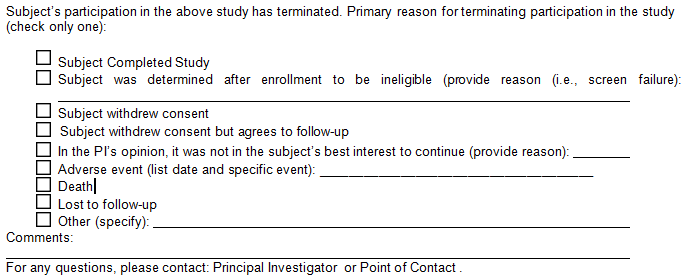 Laboratory Tests CPT CodeSoft Lab CodeState time or phase per study requirementsEX. CBC with diff85025CBCWDDay 1, 3, 5EX. HCG pregnancy test (not pregnancy test)Before randomization occursEX. Basic Metabolic Profile (used to be Chem 10)Radiology CPT CodeRIS CodeState time or phase per study requirementsEX. Research RAD CXR 1-view7101000838395Day 1, 3, 5EX. Research RAD  Liver Doppler7670000838398Visit 1 to rule out portal vein ThrombosisEX. Research RAD  MRI Abdomen7418100995606Beginning and end of studyCardiology/VascularCPT CodeDept CodeState time or phase per study requirementsEX. Research EKG 	nonenonewithin 28 days of treatmentEX. Research Cardiac Cath Angiogram9345800995602Visit 1EX. Research Vascular Lab ABI Lower9392200995601Visit 3MedicationsState time or phase per study requirementsEX. INV Avatrombopag /Placebo TabNursing InterventionsState time or phase per study requirementsEX. Physical assessment to include height (cm) and weight (kg)dailyEX. Start PIVEX. I and OBetween  investigational drug dose 1 and 2RespiratoryCPT CodesState time or phase per study requirementsEX. Research RESP Sputum InductionnoneEX. Research RESP Pulmonary FunctionnoneResearch Specific OrdersCPT CodesState time or phase per study requirementsEX. Research InterventionnoneUsed for non-standard of care treatments